EVOLUCION DE LOS ACTIVOS EN LA SEMANA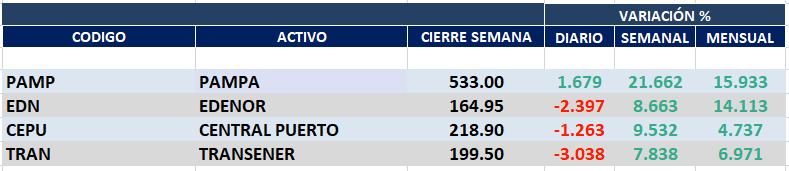 Muy positivo comportamiento semanal en el sector de UTILITIES.TRAN cierra en $ 199,50 positiva el 7.84% respecto del cierre anterior. PAMP queda en $ 533,00 al fin de la semana con una suba de 21.66% y su ADR cierra en us$ 32.98 subiendo el 13.72%.EDN finaliza la semana en $ 164,95 con suba de 8.66% respecto de la semana anterior y en N.Y. queda en us$ 8.12arriba el 8.12%.CEPU finaliza en $ 199,50 aumentando el 9.53% en pesos y en N.Y. cierra en us$ 5.42 con suba de 0.93% respecto del cierre semanal anterior.Se mantienen posiciónes vendidas en TRAN y CEPU.Se activan señales de compra en PAMP y EDN.PAMP (Cierre al 31/03/2023 $ 533,00)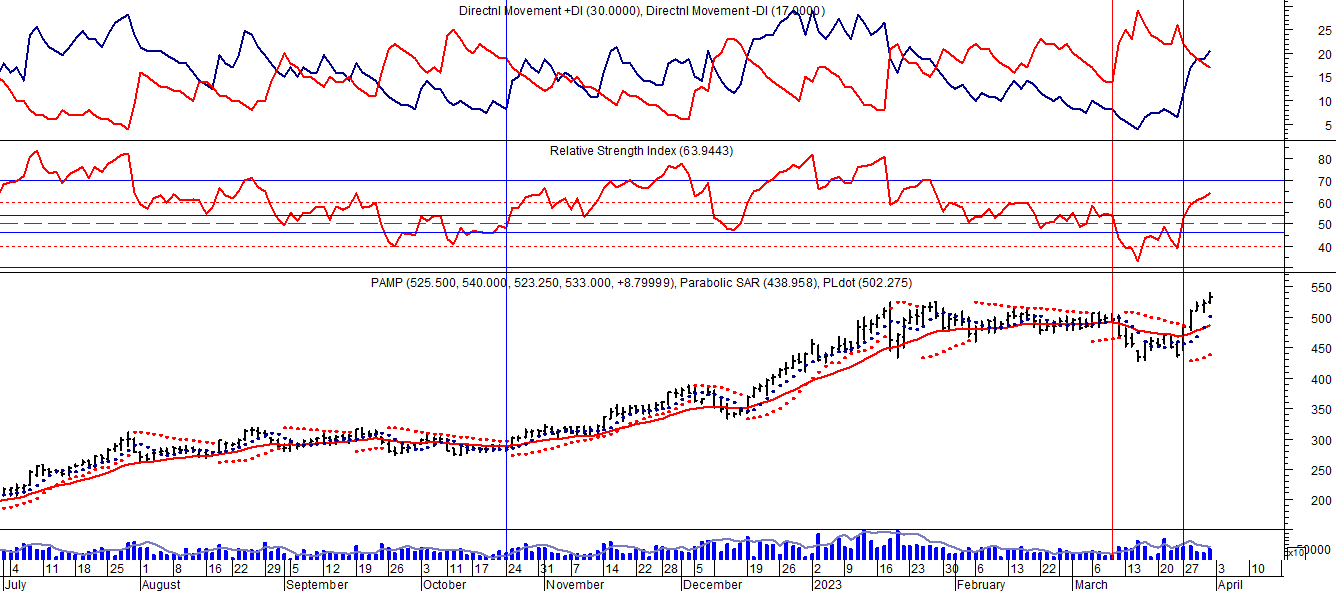 EDENOR (Cierre al 31/03/2023 $ 164,95)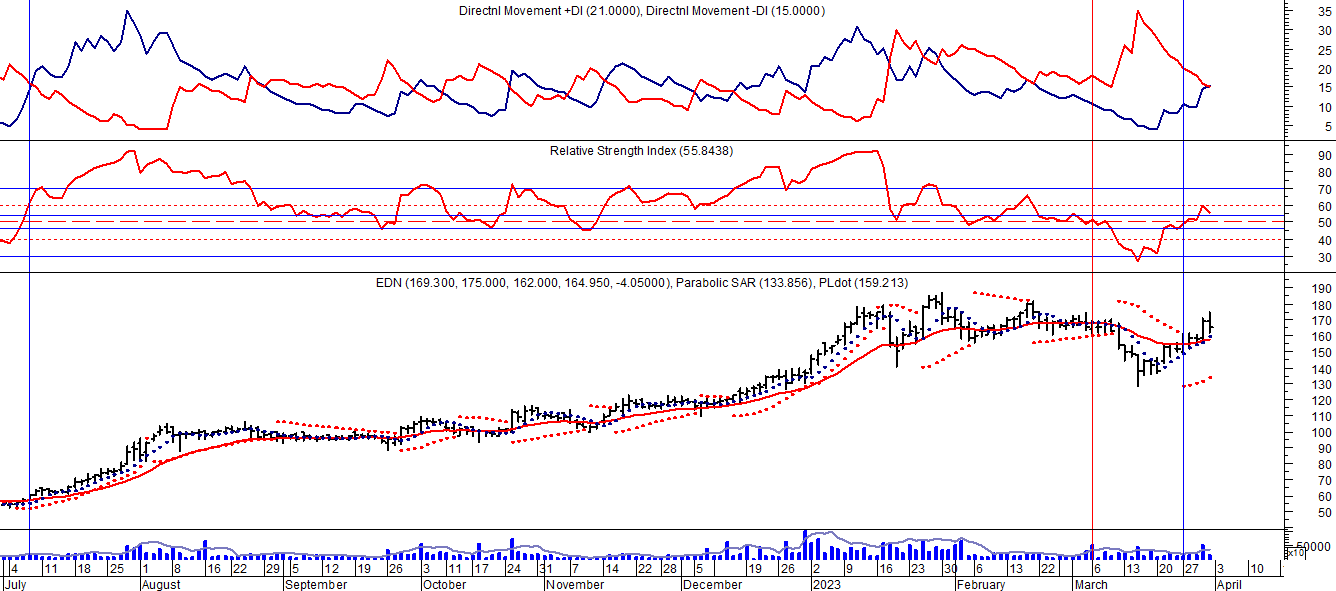 Señal de compra el 15/08/2018 en $ 44,00.Señal de venta el 20/02/2019 en $ 53,00.Señal de compra el 18/12/2019 en $ 21,00.Señal de venta el 24/01 en $ 22,50.Señal de compra el 27/04 en $ 16.00.Señal de venta el 24/08 en $ 23.50.Señal de compra el 30/09 en $ 22,00.Señal de venta el 19/11 en $ 27,00.Señal de compra el 26/11 en $ 26,50.Señal de venta el 04/12 en $ 27,00.Señal de compra el 05/04 en $ 26,00.Señal de venta el 6/07 en $ 38,00.Señal de compra el 21/07 en $38,00.Señal de venta el 09/11 en $ 68,00.TRAN (Cierre al 31/03/2023 $ 212,00)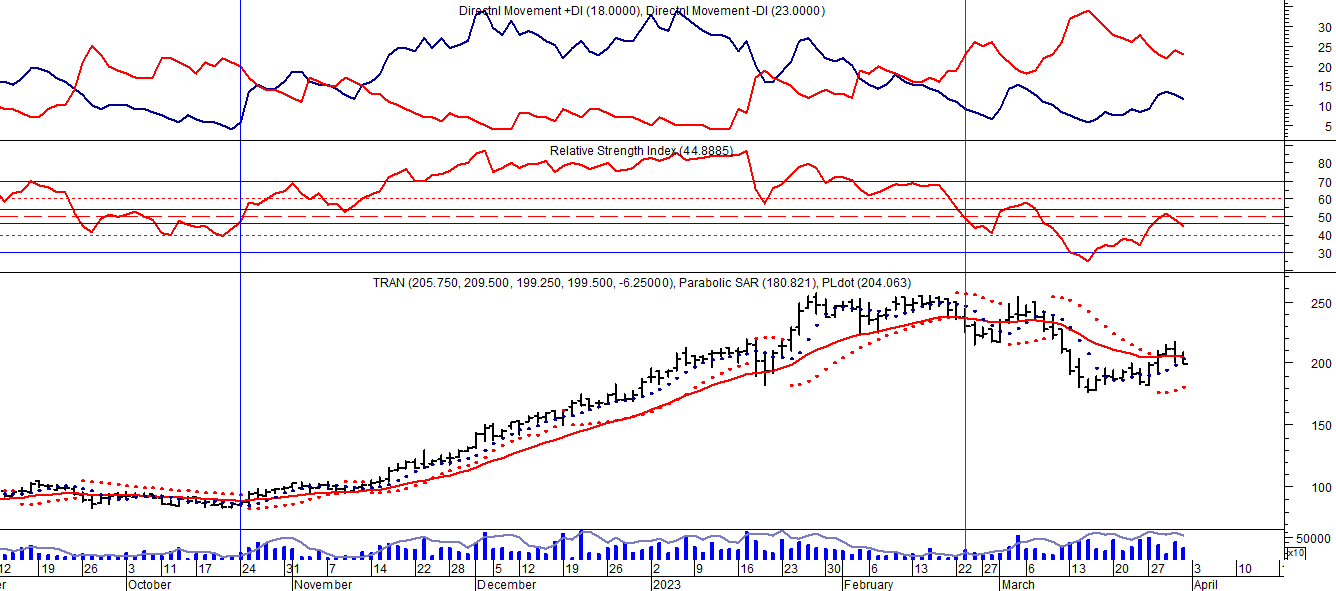 Señal de compra el 03/05 en $ 36,00.Señal de venta el 12/08 en $ 24,00.Señal de venta el 7/02 en $ 28,00.Señal de compra el 27/04 en $ 20,00.Señal de venta el 12/06 en $ 26,00Señal de compra el 06/07 en $ 25,00.Señal de venta el 25/08 en $ 25,50.Señal de compra el 24/09 en $ 24,50.Señal de venta el 18/11 en $ 28,00.Señal de compra el 26/11 en $ 27,50.Señal de venta el 17/12 en $30,00Señal de compra el 26/04 en $ 24,00.Señal de venta el 12/11 en $ 61,00.CEPU (Cierre al 31/03/2023 $ 218,90)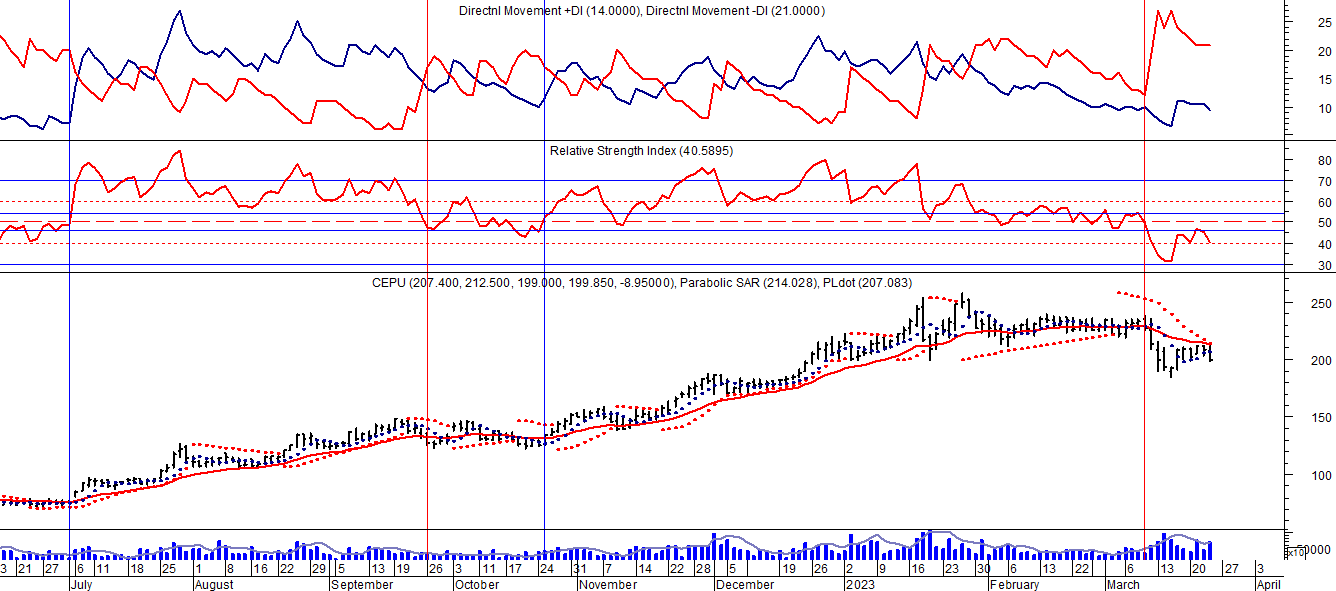 Señal de compra el 14/04 en $ 23,00.Señal de venta el 12/06 en $ 30,00.Señal de compra el 06/07 en $ 30,00.Señal de venta el 03/09 en $ 31.00.Señal de compra el 28/09 en $ 30,00.Señal de venta el 14/12 en $ 39,00.Señal de compra el 20/05 en $ 33,00.Señal de venta el 16/11 en $ 78,00.Señal de compra el 11/01 en $ 67,20.Señal de venta el 29/04 en $ 80,00.Señal de compra en $ 75,00.Señal de venta el 08/06 en $ 80,00.Señal de compra el 05/07 en $ 82,00.Señal de venta el 23/09 en $ 134,00.Señal de compra el 24/10 en $ 134,00.Señal de venta el 02/03 en $ 225,00.